FRIIs Kvalitetskod effektrapportering – antagen av FRIIs årsmöte 22 maj 2013Effektrapport 2019Kalmar Stadsmission832401-8376Ideell föreningVad vill er organisation uppnå?Mission betyder uppdrag. Kalmar Stadsmission har ett uppdrag som innebär att ständigt vara i rörelse för att möta människan utifrån hennes förutsättningar och tillsammans forma en väg – en strategi – för förändring. Att lindra nöd, att se och uppmärksamma orättvisor, också de som döljs under ytan, och att bidra till människors utveckling och engagemang är Kalmar Stadsmissions uppdrag.Föreningen Kalmar Stadsmission vilar på kristen grund och har till huvudsakligt ändamål attutifrån en kristen människosyn uthålligt och handlingskraftigt lindra nöd och utmana tillförändring i utsatta livssituationer genom att:Vara en röst för utsatta grupper och genom opinionsbildning förändra det som i samhället skapar och förstärker utsatthetSom en fristående professionell idéburen aktör bidra till mångfald genom kompetent, evidensbaserat arbete inom omsorg och socialt arbeteErbjuda det lågmälda samtalet om tro och existentiella frågor för den som frågar efter detUppmuntra och kanalisera medmänskligt engagemangAtt arbeta för att förebygga missbruk bland ungdomI vilket organisatoriskt sammanhang verkar er organisation? Att använda namnet Stadsmission innebär att träda in i ett sammanhang av cirka 500 Stadsmissioner i världen. De tre nätverk en stadsmission kan ingå i är: Nordiska Stadsmissioner, European Association of Urban Mission och City Mission World Association. Förutsättningen för att ingå i dessa nätverk är att verksamheten bär vittnesbörd om Kristus och utför diakonala verksamheter i en stad. Kalmar Stadsmission är förnärvarande en av tio stycken Stadsmissioner i Sverige. Dessa tio bildar Riksföreningen Sveriges Stadsmissioner (RSS).Kalmar Stadsmission har på så vis ett nära samarbete med Sveriges övriga nio stadsmissioner. Vi gemensamt driver frågor kring bland annat hemlöshet, utsatthet och främjar opinionsbildning. Genom riksföreningen utvecklas också samarbetet med rikstäckande sponsorer som exempelvis Svenska Postkodlotteriet vilket ger ett ekonomiskt tillskott till verksamheten. Under 2019 har ett strategiskt arbete pågått för att komma fram till en gemensam effektmätning och stärka det gemensamma varumärket, exempelvis genom ett gediget grundvärderingsarbete. Vi har också arbetat på att hitta vägar i vår organisation som sätter roller och ansvar på rätt plats. Det kommer innebära att vi kommer att kunna bli en tydligare röst för utsatta grupper och att vi kommer att vara ännu starkare opinionsbildare. Genom medlemskap i Riksföreningen kan Kalmar Stadsmissioner också vara i ett större sammanhang som FEANTSA - European Federation of National Organisations Working with the Homeless;  Eurodiaconia - European network of NGOs providing social and healthcare services and advocating social justice; och andra. Under året blev Kalmar Stadsmission nittiofjärde medlemmen i FAMNA - Riksorganisationen för
idéburen välfärd, och har därmed tillfälle att dela kunskap och erfarenheter på praktisk och teoretisk nivå med personer inom din egen sektor, den idéburna välfärden.Kalmar Stadsmission har också en aktiv och nära kontakt med till exempel kommunen, myndigheter, församlingar samt företag och genom dem byggs ett stort förtroendekapital för att uppnå föreningens mål och vision.Kalmar Stadsmission är en idéburen organisation och bildades 1998. Föreningen har sex medlemmar: Kalmar pastorat, Kalmar domkyrkoförsamling, Kalmar S:t Johannes församling, Heliga korsets församling, S:t Birgitta församling och Två Systrars församling. I Svenska kyrkan finns en lång tradition att arbeta med nöd och utsatthet, diakoni används för detta. Kalmar Stadsmission kom till för att kunna möta det ökande behovet från människor i utsatthet. Stämman är Kalmar Stadsmissions högsta beslutande organ. Till stämman utser varje medlem två ordinarie ledamöter och en ersättare. Stämman väljer styrelse.Styrelsen består av sex ledamöter och tre ersättare. Härutöver är kyrkoherden i Kalmar pastoratledamot. Personalrepresentant är direktor. Kalmar Stadsmissions verksamhet leds av styrelsen utsedd direktor. Direkt underställd direktorn finns ekonomi, insamling/volontär och två områdeschefer, en för socialt/diakonalt verksamhetsområde och en för verksamhetsområde Secondhand. De driver sina verksamheter med hjälp av handledare, resurspersonal och volontärer. Vilka strategier har ni för att uppnå era mål?Kalmar Stadsmission stödjer och hjälper människor som befinner sig i utsatta livssituationer.Verksamheten bedrivs mitt i vardagen, mitt i verkligheten, från akut hjälp till struktureratförändringsarbete. Arbetet präglas av en flexibilitet där verksamheten förändras allt efter behov och efterfrågan. Vi arbetar varje dag med att:LindraFörändraPåverkaEngageraUtvecklaVåra verksamheter Kalmar Stadsmission består av två områden, Second Hand- och Sociala Diakonala-området.
Det Sociala och Diakonala området riktar sig mot socialt och diakonalt arbete och innefattar två verksamheter. Kalmar Stadsmission Bremerska gården är en öppen dagverksamhet. Med öppen dörr, låg tröskel och högt i tak skapas möjligheter till en bättre vardag. I lokalen finns tillgång till dagstidningar, radio, TV, varm mat, rena kläder och tvättmöjligheter. Här finns möjlighet att ringa ett telefonsamtal, få stöd i kontakter med myndigheter, kanske spela biljard eller bara sitta ner och samtala över en kopp kaffe. Här serveras frukost måndag till fredag och lunch lagas måndag, onsdag och fredag men serveras måndag till fredag. Här arbetar Kalmar Stadsmission också med stöd- och motivationssamtal till hjälp att bryta destruktiva mönster och skapa nya positiva nätverk. Genom att bli sedd, respekterad och få uppleva gemenskap och vänskap, kan detta bli början på en väg mot en bättre livssituation.
Det diakonala uppdraget, kombinerat med meningsfulla möten och värdeskapande aktiviteter för alla åldrar, nationaliteter och intressen, fyller en otroligt viktig funktion i vårt samhälle i dag. Här strävar vi varje dag efter att lyhört lindra och påverka människors framtid genom en dynamisk, flexibel och handfast verksamhet som möter människors behov med kunskap, stöd och aktiviteter. Skräddarsydda lösningar som baseras på behov och intresse. Från mat och kläder, boende och praktiska frågor som myndighetskontakter och vardagsekonomi, skuldsanering, asyl- och medborgarskapsärenden till att söka bostadsbidrag. Det diakonala samtalet står i fokus oavsett om vi åker på sommarläger, skapar meningsfulla sommarjobb, fritidsaktiviteter eller besöker flyktingförläggningar. Handfast, och med stor kärlek, gör vi skillnad i vardagen. Kalmar Stadsmission Bremerska gården erbjuder arbetsträning, arbetsprövning och rehabilitering inom lättare hantverksarbeten. Enklare trädgårds- och fastighetsservice inom de egna lokalerna förekommer men också till externa kunder. Ett stort uppdrag är att hämta gåvor i form av exempelvis livsmedel till våra verksamheter. Utöver detta vill vi här kunna erbjuda daglig meningsfull verksamhet för de besökare vi annars ser på öppna dagverksamheten. Vi strävar efter att implementera effektmätning för deltagare i vår öppna och inkluderande verksamhet enligt förändringsteori.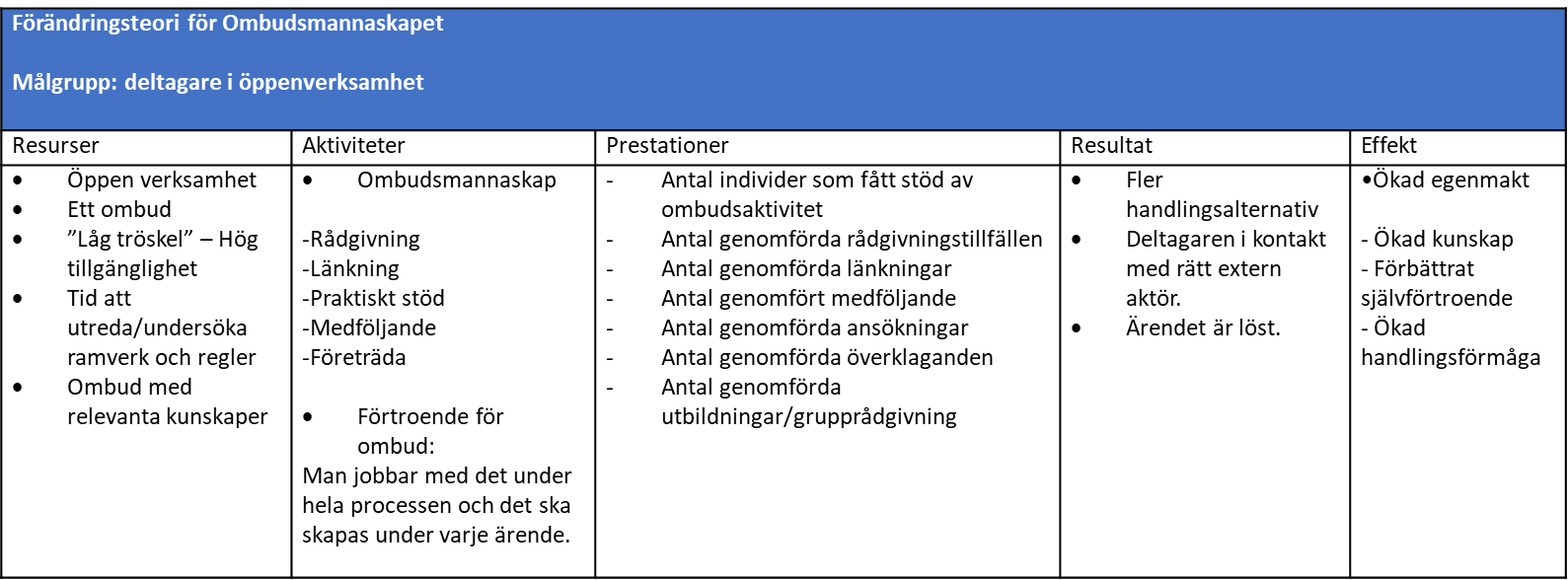 Kalmar Stadsmission Ateljé erbjuder arbetsträning, arbetsprövning och rehabilitering inom hantverk. Det är en verksamhet endast för kvinnor. Kvinnor som har levt i destruktiva förhållanden eller kvinnor som bär slöja ska kunna arbeta utan rädsla för vad de uttrycker. Varje människa får möjlighet att utvecklas efter sin förmåga och i sin egen takt. Genom arbete i Kalmar Stadsmission Ateljé får man pröva samarbetsförmåga, laganda och personligt ansvar, vilket kan underlätta vägen ut på arbetsmarknaden för deltagarna.Kalmar Stadsmission Second Hand är Kalmar Stadsmissions största verksamhet. De som jobbar här erbjuds arbetsträning, arbetsprövning eller rehabilitering. Här skapas sysselsättning inom butiksarbete, lagerhantering, transporter, arbete i kök och enklare verkstadsjobb.Här finns också en avdelning som vi kallar Garderoben som säljer secondhand-kläder och accessoarer. Här förekommer klädhantering och andra sysslor som förekommer i en butik. De som jobbar här erbjuds arbetsträning, arbetsprövning eller rehabilitering. På klädavdelning är det en mindre arbetsplats med möjlighet för ett tiotal personer att arbetsträna i ett lugnare tempo. Den genomsyrande tanken i våra verksamheter, Bremerska gården, Ateljén och Second Hand är att vi jobbar för och med människor för att de ska hitta en meningsfull tillvaro. Genom våra verksamheter hjälper vi människor att förändra en utsatt livssituation, skapa struktur i vardagen, känna hopp och livsmod, finna stöd i en återhämtningsprocess, skapa mening och sammanhang i livet, utveckla nya sociala kontakter, känna delaktighet och inflytande och få en meningsfull sysselsättning. Ett av målen är att låta varje människa utifrån sin förmåga växa i sin egen takt, med hjälp av verksamhetens olika insatsmöjligheter och kompletterande program. Verksamheten bedrivs därför med arbetsmoment av olika karaktär så att alla, även de utan förkunskaper, kan delta i verksamheten. En av målsättningarna är att Kalmar Stadsmission ska förbereda deltagarna för arbetsmarknaden, därför läggs stor vikt vid samarbetsförmåga, laganda och personligt ansvar. Mycket fokus ligger på det sociala samspelet mellan varandra i arbetslaget.Vi strävar efter att implementera effektmätning för deltagare i våra arbetsintegrerade verksamheter enligt förändringsteori.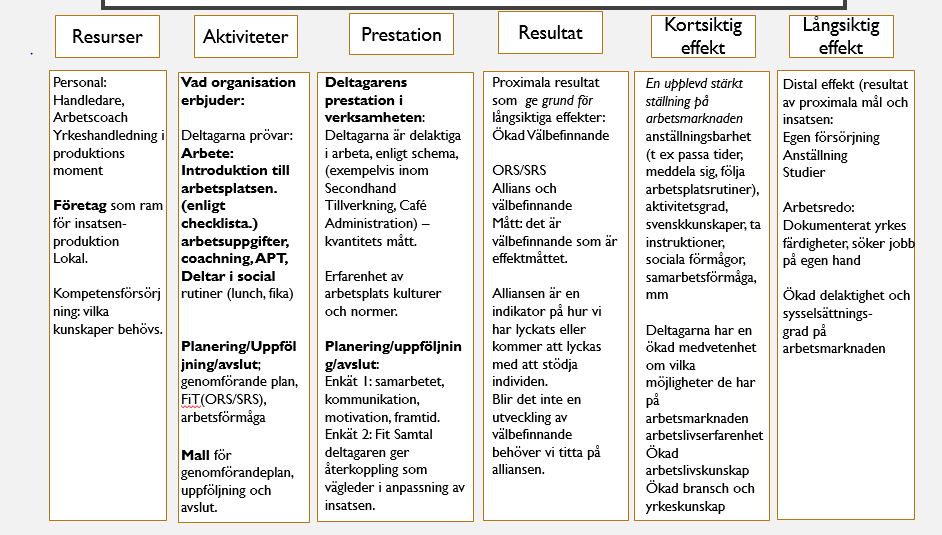 Organisationsskiss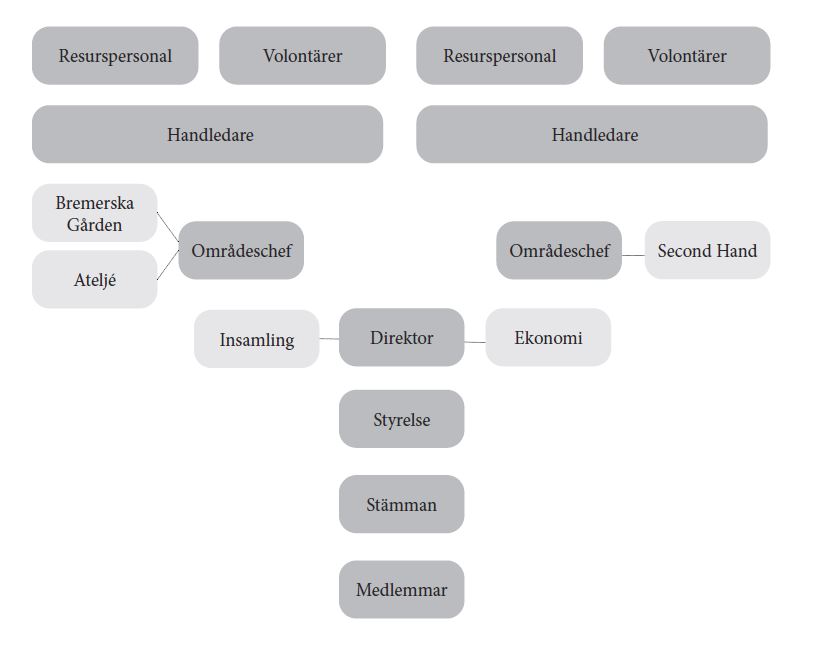 FunktionerDirektorÖvergripande ansvar har Kalmar Stadsmissions direktor som sköter den löpande verksamheten enligt stadgar och styrelsens riktlinjer och anvisningar. Direktorn ska tillse att det finns ett väl fungerande redovisnings- och rapporteringssystem. I arbetsuppgifterna ingår även att direkt eller indirekt leda samtliga övriga anställda samt frivilligarbetare i deras arbete. Direktorn deltar även tillsammans med övriga stadsmissioner i det gemensamma arbetet med Sveriges Stadsmissioner.EkonomiKalmar Stadsmission har en ansvarig för ekonomi och administration med syfte att skapa struktur och strategi för säker ekonomihantering. Syftet är även att ha en säker administrationshantering och serva verksamhetsområdena med administrationsfrågor.InsamlingPå Kalmar Stadsmission finns en anställd ansvarig för insamling. Syfte är att öka insamlingen från allmänhet och företag och stärka banden mellan oss och våra givare. Insamlingsansvarig arbetar även en del med kommunikation. I det fortsatta insamlingsarbetet kommer vi att ha utökat vårt vänföretagsarbete där vi erbjuder föreläsningar och workshop för att öka kunskapen ute i företagen och på så vis också hos allmänheten kring de personer som lever i en utsatt situation i Kalmar.  OmrådescheferDe två verksamhetsområdena leds av var sin chef. De har övergripande ansvar och ser till att det dagliga arbetet flyter på med hjälp av handledare, resurspersonal och volontärer. Områdeschefer och direktor bildar tillsammans ledningsgruppen. Områdescheferna har även ansvar för volontärer. Våra volontärer ska få kunskap och insikt om Kalmar Stadsmission, våra verksamheter och vad som förväntas av hen som volontär.Vilken kapacitet och vilket kunnande har ni för att uppnå ert mål?På Kalmar Stadsmission arbetar föreningsanställda, resurspersonal och volontärer. Föreningsanställda är den grupp som Kalmar Stadsmission är arbetsgivare till. Under 2019 var medelantalet anställda 17 stycken. Resurspersonal är den grupp av medarbetare som har en annan arbetsgivare än Kalmar Stadsmission, och där Kalmar Stadsmission agerar anordnare. Här finns exempelvis praktikanter från Arbetsförmedling och andra utbildningar, kommunanställda (med Kalmar kommun som arbetsgivare), frivårdsklienter, beroendecentrum, och praktikanter från andra organisationer. Antal resurspersonal under 2019 var 176 stycken. Volontärer är den grupp av medarbetare som gör en frivillig insats för Kalmar Stadsmission. 2019 hade vi 148 volontärer.Kalmar Stadsmissions medarbetares kompetens svarar mot verksamhetens mål och vision och bibehålls genom kontinuerlig kompetensutveckling. Att ha en god arbetsmiljö bland anställda och besökare underlättar för samtliga att arbeta efter sin egen förmåga och behov. I föreningen finns många volontärer som ger sin tid, sitt engagemang och sin kompetens frivilligt och oavlönat. Volontärinsatser är möjliga i alla verksamheter i hela organisationen. Regelbundet bjuder vi in våra volontärer till utbildningsträffar. Tema kan vara bemötande, kunskap om Kalmar Stadsmission och utvärdering av volontärarbetet.Medel för verksamheten anskaffas genom, anslag från Kalmar Kommun, Kalmar Pastorat och andra bidragsgivare genom kollekter och gåvor, genom anslag från stiftelser, Postkodlotteriet via Riksföreningen Sveriges Stadsmissioner samt genom intäkter av egen verksamhet. Kalmar Stadsmission stöds också av företag som valt att bli Vänföretag som då antingen köper ett vänföretagspaket eller skänker varor och tjänster, tid och kunskap. Kalmar Stadsmission har också privata månadsgivare och engångsgivare, dels genom Plusgiro men även genom insamlingsbössor. Hur vet ni om er organisation gör framsteg?Varje år föreslår styrelsen en budget och en verksamhetsplan som antas i Kalmar Stadsmissions högsta beslutande organ- stämman som följs och utvärderas kontinuerligt under året. Vid varje styrelsemöte föredras en verksamhetsrapport som innehåller både kvalitativa och kvantitativa indikatorer för måluppfyllelse. Även det ekonomiska utfallet mot budget redovisas vid varje styrelsemöte. Styrelsen får då en god vetskap om framstegen som organisationen gör. Vid varje styrelsemöte rapporteras också om tillbud/olycksfall. Styrelsen har som ambition att arbeta mer med systematiska utvärderingar och kvalitetssäkring.Varje år genomförs en årlig utvärdering av direktorn där ordförande för ett samtal kring direktorns arbete för året samt mål och planering för nästkommande år. Varje år görs även en utvärdering av organisationens verksamhetsplan, en så kallad måluppfyllelse. Där går man igenom planen och utifrån en skala på 1-5 utvärderas planen i vilken grad målet har uppnåtts. Vi arbetar även med riskhantering där styrelsen årligen tar ställning i en riskanalys. Igenkänningsfaktor kring våra verksamheter och kring vårt varumärke mäter vi dels genom media, det vill säga antalet publicerade debattartiklar samt reportage som skrivs om oss i lokalpressen. Dels mäter vi det i antalet volontärer som söker sig till vår verksamhet och det antalet privata gåvogivare samt vänföretag som stödjer vårt arbete i form av pengar och gåvor. Utvärdering bland resurspersonal förekommer också.Genom medarbetarsamtal med de anställda så framkommer vilken utveckling som sker i de olika verksamheterna. Genom att fånga upp behov och idéer i detta forum så blir Kalmar Stadsmission en lärande organisation som hela tiden är i rörelse och jobbar för att ständigt förbättra situationen för de människor organisationen möter genom dess verksamheter.Vad har ni åstadkommit så här långt?Övergripande strategier 
Kalmar Stadsmission har tillämpat följande strategier 2019. LINDRA Ge akut stöd (bistå med mat, kläder, akut logi, kurativt stöd, bistå med möjlighet att uträtta hygienbehov). 
FÖRÄNDRA Bedriva långsiktigt förbättringsarbete (stödja människor att förändra en utsatt livssituation, exempelvis att ge förutsättningar för ökad egenmakt eller eget boende). 
PÅVERKA Påverka samhällsutvecklingen (skapa förutsättningar för förändring på både individuell och strukturell nivå). 
ENGAGERA Engagera medmänniskor till delaktighet (verka för spridning av organisationens bärande idéer, exempelvis ställningstagande för människors lika värde och lika rättigheter). 
UTVECKLA Arbeta förebyggande (genom breda insatser förebygga att människor hamnar i social utestängning, exempelvis genom fritidsgårdsverksamhet i förort och utbildningsinsatser)Identifierade områden Kalmar Stadsmission skall bedriva en verksamhet med inriktning på följande frågor. Fattigdom Hemlöshet Psykisk ohälsa Substansberoende EU-medborgare i utsatthet Geografiskt verksamhetsområde Kalmar Stadsmission vänder sig till de som befinner sig i kommunen oavsett geografisk hemhörighet. Effektmål
De effekter som verksamheterna syftar att uppnå för individen är: Ökad egenmakt Ökad livskvalitet Ökad välmående: förbättrad fysisk och psykisk hälsa TRO, HOPP OCH KÄRLEK för ett mänskligare Kalmar Kalmar Stadsmission lindrar nöd och stödjer människor i utsatta situationer genom medmänsklighet, gemenskap och aktivitet. Vi erbjuder mötesplatser, arbetsträning, mat och praktisk hjälp genom våra olika verksamheter. Idag finns två olika områden, Sociala/Diakonala och Second Hand, där kunskap och människor får växa och utvecklas i egen takt. 
Nedan presenteras väsentliga händelser under det gångna året 2019. Oavsett vem, vad, när eller hur strävar vi alla efter samma mål, vi drivs av vårt uppdrag och missionen visar vägen framåt. För den enskilda människan gör vi skillnad när vi lindrar, förändrar, påverkar, engagerar och utvecklar till en bättre framtid.Bremerska gården 2019Hemlösheten finns i Kalmar som på alla platser i vårt land. Vräkningar och akut hemlöshet ökar och då har man inte räknat in EU-medborgare i utsatthet som bor i sina bilar. 2018 gjorde socialstyrelsen en räkning på hur hemlösheten ser ut i Sverige idag vilket visar på en stor ökning. Bostadsmarknaden är stängd för den här gruppen som hamnat utanför. Fler människor skriver Kalmar Stadsmissionen som sin adress och hämtar sin post hos oss. Vi ingår i Riksföreningen Sveriges Stadsmissioner i en nätverksgrupp som arbetar med hemlöshetsfrågor och även i Bostad först-projekt som sträcker sig över tre år. Det har lett till utbildningar i Bostad först och en metodbok. Vi ser det som intressant att arbeta efter den metoden på sikt. 
Sommarläger för ensamstående föräldrar i ekonomisk utsatthet. För femte året arrangerar vi sommarläger, för tredje året på Norra Öland och Sandviks pensionat. För första gången var efterfrågan så stor och tack vare att gården var ledig kunde vi arrangera två veckors sommarläger. Ett läger tisdag till fredag och det andra måndag till torsdag. Vi kunde ha kvar mat och material över helgen vilket underlättade arbetet. Vi ser behovet av att få komma iväg, både hos föräldrar och barn. Det finns familjer som varit med alla somrar och i år var det många nya familjer. Avkoppling och avlastning för föräldrar, glädje och lek med kompisar och ledare för barnen. Yngsta deltagaren var tre månader. Vi behövde fler volontärer och mer personal. Det är ett arrangemang runt sommarläger med mycket planering och logistik under hela våren fram tills det är dags för lägret. Tack vare att vi gjort det några år och vi vet att ICA Maxi Kalmar är sponsorer så underlättar det mycket. 
Höstlov På höstlovet blev det återträff för de som var på sommarläger men även de familjer som vi möter i andra sammanhang får erbjudandet att följa med till Astrid Lindgrens Värld på Höstmarknad. Att vi möter fler märks även här, i år behövdes två bussar. Sammanlagt 90 barn och föräldrar var med på resan. En personal och två volontärer. Det är stor glädje att kunna erbjuda den här resan. Vi hade även en återträff en helg och det finns behov och önskan att vi ska ses mer. Det är något vi tar med oss, än så har vi inte haft resurser att kunna möta upp behovet, det beror mest på att vi arbetar på vårt max redan. Men behovet är stort och det ligger i vårt arbete att förebygga för barn och familjer i ekonomisk och social utsatthet att få det stöd som man behöver.

Diakonimottagning blev resultatet efter att en grupp utsetts till att undersöka behovet och möjligheterna för diakonerna i Kalmar Pastorat och Kalmar Stadsmission att samarbeta och avlasta varandra i mötet med människor som söker sig till oss. Under våren kartlade vi och även tittade på hur andra pastorat löst den ökade belastningen. I oktober öppnades diakonimottagningen, två tillfällen i veckan á två timmar. Drop-in och ingen tidsbokning. Vi erbjuder ekonomiska stödsamtal, fondansökningar, matkasseansökningar och stöd i myndighetskontakter. Trycket var stort, fram till december hade vi 149 besök. Vi behöver få bättre system och mer lättarbetat, det kommer vi att arbeta med under våren.Matkasse är nu en av de större verksamheterna som är en viktig del i vårt arbete. Att ta tillvara matsvinn för att hjälpa ekonomiskt utsatta har blivit ett arbete som växer fort. I slutet av året var det 90 hushåll som tog del av matsvinns kasse varje vecka. Vår sysselsättning på Bremerskagården hämtar matsvinn fyra dagar i veckan på Maxi, det sorteras och körs till Amerikavägen där skyddsrummet bredvid Second Hand har blivit lokal för hantering av matsvinnet och utdelning av de flesta matkassarna. Som så mycket när vi startar upp så är det med de resurser vi har i form av lokaler och personal. Engagemanget och viljan är stor när vi möter människor i utsatthet. Vårt mål är att bygga relationer och stödja i svåra livssituationer. Från oktober görs ansökningarna på diakonimottagningen, tack vare ett postkod projekt i Riksföreningen Sveriges Stadsmissioner angående matsvinn har vi kunnat ha en projekt anställning på några timmar per vecka. Även om det är långt ifrån tillräckligt så hjälper det. Volontärer som vecka efter vecka engagerar sig är en stor hjälp även att vi samarbetar med Garvaregårdens diakon och Två Systrars kapell som har utlämnings plaster. Fredagar är det Bremerskagården som är utlämningsplats och det är utifrån var man lättast kan hämta sin kasse, vilket vi går igenom vid ansökan. Matkassen står inför stora utmaningar 2020 då vi behöver få in mer matsvinn och räcka till för att bygga relationer.Bremerska Gårdens öppna verksamhet 
Bremerska gårdens öppna verksamhet är belägen på Södra Långgatan 36 i centrala Kalmar. Bremerska gården har öppet måndag-fredag 9.00- 12.00. Här erbjuder vi en stadig frukost, dusch- och tvättmöjlighet, klädombyte, akut matkasse och lunchlådor att ta med. Om man lever i hemlöshet kan man vara kvar efter kl 12 för att äta och sova på soffan några timmar. 2019 har vi haft 10.600 besökare i vår öppna verksamhet. Kaffe serveras i stor mängd och hamnar på uppskattningsvis 60 000 koppar. 
Beteende som gör skillnad: Varje dag serverar vi frukost och möter människor som besöker oss av olika skäl. Vi är här för att ge varje person som kommer in genom vår dörr ett bra bemötande och en bra början på dagen. 
Högtider: Vid årets högtider bjuder vi på lunch och längre öppettider. På påsklunch och midsommarlunch har vi ca ett 80 tal besök. Julafton på Kalmar StadsmissionJulafton är välbesökt och det kommer fler och fler familjer som firar julen hos oss. Vi tog emot ca 870 julklappar, varav 150 till barn vi mött i våra verksamheter som fått önska. Även den här julen firades julafton traditionellt på Kalmar Stadsmission. På Bremerska Gården samlades de vuxna som vill fira julafton i en gemenskap med oss. Numera finns även ett julaftonsfirande på Kalmar Stadsmission Ateljé, dit barnfamiljer är välkomna. I år inleddes firandet med ”drop-in glögg” med tillbehör i väntan på julbönen i Kalmar Domkyrka. När kyrkobesökarna kom åter var julbordet uppdukat. Givetvis kom tomten på besök under kvällen och delade ut julklappar. Ett hundratal besökare deltog. Vi kunde under kvällen njuta av Martin Berglund och stödorkestern som gav en bejublad konsert. Julbordet möjliggjordes tack vare IKEAs sponsring av julmat, fantastiska marsipanfigurer och inte minst de volontärer som gav av sin tid. Framåt tiotiden kunde vi med hjälp av volontärer erbjuda skjuts hem. Hela julaftonsfirandet genomsyrades av värme och gemenskap. Tack till alla fantastiska volontärer som gjorde kvällen möjlig. Nyårsafton på Kalmar Stadsmission Vi firade nyårsafton tillsammans. Det bjöds på kaffe och nyårsbakelse och denna årets sista dag färgades också av värme och gemenskap för många tack vare Kalmar Stadsmission. Bremerska gårdens sysselsättning! I en varm och välkomnande miljö är fokus på laganda, samarbetsförmåga och personligt ansvar för att förebereda deltagarna för arbetsmarknaden. Vårt motto syns och märks i våra möten, både internt och externt. Målet är att deltagarna genom gemenskap och sammanhållning ska öka acceptansen för sig själv, för andra och varandra. Att acceptera och förstå människors olikheter, varierade bakgrunder, förväntningar, förmågor och behov. Under alla aktiviteter, projekt och uppdrag som Bremerska gårdens sysselsättning åtar sig att utföra strävar vi efter att uppmuntra deltagarnas medverkan, engagemang och kreativitet. Med konkreta exempel skapar vi utveckling och förändring. Bremerska gårdens sysselsättning utgår från Södra Långgatan 36. Arbetstiden är måndag till fredag kl 08-15 året om. Interna och externa uppdrag: • Vi har ett fastighetsansvar på Södra Långgatan 36, både renhållning, underhåll och renovering • Städningen på Atletklubben 3 gånger i veckan • Hämta och sortera matsvinn från ICA Maxi Kalmar 4 dagar i veckan • Arbeta i team på Bremerska gården, vi delar på arbetsuppgifterna tillsammans med den öppna verksamheten. • Gruppaktiviteter och utflykter • Bistår med transporter vid sommarläger, flytthjälp åt våra besökare i mån av personal och möjlighet, hämta bröd vid flera konditorier varje vardagsmorgon och akuta insatser som dyker uppÅret i korthet: Bremerska gården är där vi möter den akuta nöden - hemlöshet, matfattigdom och personer i en långsiktig ekonomisk utsatthet. Det handlar om att hjälpa till att se över ekonomi, boende, livssituation och att erbjuda stöd utifrån den situation man är i. I och med den nyöppnade diakonimottagningen kan vi erbjuda ett bättre och mer långsiktigt stöd med myndighetskontakter, vård, matkasse, fonder, sysselsättning och stödjande samtal. Diakonimottagningen är ett samarbete med Svenska kyrkan i Kalmar sedan oktober. Psykisk ohälsa, hemlöshet och ekonomisk utsatthet följer varandra och idag ser vi att det är mer den ekonomiska utsattheten som leder till hemlöshet än tidigare - då det tidigare fanns ett tydligt samband mellan missbruk och psykisk ohälsa och hemlöshet. Årets siffror: • Vi har behandlat 143 (135) ansökningar i Pontuz Löfgren AB:s fond för barn och unga i Kalmar, delat ut 230.695 (369.545) kronor • 90 (65) hushåll tar emot matkasse av matsvinn varje vecka • På höstlovet bjöd vi 50 (40) barn och 45 (20) föräldrar på bussresa till Vimmerby och en heldag på Astrid Lindgrens Värld sammanlagt 2 bussar med över 90 (60) personer 1 personal och 2 volontärer • 16 (10) familjer med sammanlagt 27 (15) barn var med på vårt sommarläger tack vare ICA Maxi Kalmar 3 personal per vecka och 6 volontärer • 149 besök på diakonimottagningen från oktober till december, mest rörande fondansökningar, matkassar och ekonomiskt stöd • 100 (150) externa möten och samtal kring livskriser, hemlöshet, hedersvåld, ensamhet och missbruk • 3-5 samtal per dag kring livssituationer i den öppna verksamheten • 10 (13) personer har haft sin sysselsättning på Bremerskagården • 34 (2) volontärer • Vi har ca 200 besökare per vecka, viket innebär ca 10 600 (10 734) personer per år i vår öppna verksamhet • 100 gånger har duschen utnyttjats • 250 gånger har man använt tvättmaskinen • 3 st akutmatkassar i veckan vilket blir ca 159 (89) akutmatkassar under året. • Vi börjar året med att dela ut 70 matkassar per vecka och i december delas mer än 90 matkassar ut i veckan • Vi samlade in ca 870 julklappar, 150 av dem var julklappar var julklappar som barn vi möter fått önska sig • 120 vuxna besökare på julafton och ca 20 barn • Till jul delade vi ut 200 matkassar och 60 barn-matkassar tack vare ICA Maxi Kalmar • Nyårsfirande med ca 25 besökare på kaffe på förmiddagen • Det gjordes 45 (5) hembesök • Vi har löst tillfälligt boende för ca 10 personer • Med stöd från Kalmar Stadsmission har 2 skuldsaneringsansökningar genomförts 
Viktiga ställningstaganden: Kalmar Stadsmissions ställningstagande för att varje människa som vistas i Kalmar med omnejd och befinner sig i utsatthet, inkluderas i vårt uppdrag. Som Stadsmission arbetar vi med Hemlöshet, Fattigdom, Substansberoende, Psykisk Ohälsa och EU-medborgare i utsatthet.Kalmar Stadsmission Ateljé På Kalmar Stadsmission Ateljé blir en duk till en klänning, en herrskjorta blir ett förkläde. En gardin förvandlas till en kasse, en herrbyxa blir en tjusig byxklänning och ett antal slipsar eller hundra små tyglappar får nytt liv i en kudde. Kreativiteten och den egna vilja är enda begränsningen då ateljéns verksamheter strävar efter att både kunskap och människor ska få växa och utvecklas i egen takt. Ibland två steg fram och ett bak, men när vägen är målet är varje dag en gåva som ger tro, hopp och kärlek för ett mänskligare Kalmar. 
Utflykt och aktiviteter: • 7(8) utflykter har vi haft under året, sommar-stuga i Fågelsudd, fika och mat hemma hos volontärer och deltagare och besök på Kullzénska Caféet • Vi har sått på Ölands Skördefest och för andra gången stod vi i Glömminge • Vi har varit på kvarteret Giraffen i Kalmar Stadsmissions Room of Kindness i en popup-butik vid kvarterets invigning • Vi har tagit emot studiebesök 
Försäljningsytor: Vi har under året fått fler försäljningsytor. Numera kan man köpa ateljéns alster på Handgjort i Kalmar, Second Hand, Kalmar Konstmuseum, Skördefesten och en popup-butik i samband med invigningen av kvarteret Giraffen. 
Samarbete: Kalmar Stadsmissions Ateljé är en sysselsättningsverksamhet och erbjuder förberedande insatser i form av rehabilitering, jobb och utvecklingsgaranti, etablering, arbetspraktik och språkpraktik mm. Vi har samarbeten med Slussen samt anställda inom Kalmar Kommun. 
Funktion: • Verksamhet för samtal, gemenskap och personlig utveckling • Verksamheten har sysselsatt 23 (28) deltagare och 9 (11) volontärer • Det hemtrevliga köket uppmuntrar till gemensam matlagning och lugna kafferaster • På ateljén står det trygga rummet och människans resurser i centrum. Målet är att kunna stärka de sköra, ge styrka till kropp och själ för en positiv framtidsutveckling • Ateljén är en viktig brobyggare mellan deltagare och samhället utanför. Ett stöd i externa relationer • Verksamheten erbjuder hjälp till självhjälpSecond Hand 2019Second Handbutiken skapar meningsfull sysselsättning och arbetsträning, inom butiks- och caféarbete, transporttjänster och lagerhantering. Här är vi verksamma tillsammans, och möts över ordinarie gränser, vanor och rutiner. Här arbetar man för att utveckla sig språkligt, socialt och för att hitta fotfäste i vardagen. Alla saker som säljs i vår butik är gåvor, allt från möbler, kläder, husgeråd, inredningstextiler till porslin mm. Allt överskott från försäljningen gör stor nytta då det går till Kalmar Stadsmissions övriga verksamheter. Vi främjar medmänskligt engagemang genom att ta till vara på våra medarbetares idéer och förslag till förbättring av verksamheten. Under 2019 har antalet deltagare varit relativt stabilt och kundkretsen ser vi utvidgas – vi hör hela tiden att folk har hittat till oss – och ofta ”blivit fast”. Butik och café bidrar till många synergieffekter och ökar i såväl besöksfrekvens som attraktivitet, vilket i sin tur skapar möjlighet för människan att utvecklas på ett personligt plan. Den största vinsten finner vi bland alla de personer som fått meningsfull sysselsättning i verksamheten. Varje dag försöker vi uppmärksamma de små glädjeämnena i vardagen genom att stärka gemenskapen, se varje människa, ansvariggöra och aktivt bidra till en positiv framtidsutveckling. Nytt blod berikar Efter omorganisation och pensionsavgång 2018 fick vi nytt blod i ådrorna med två nya medarbetare i handledarskaran. Det medförde att vi arbetade hårt med att hitta roller, rutiner och arbetssätt tillsammans och det har bidragit till att de föreningsanställda kommit varandra närmare. Det har också fått effekten att de som är placerade hos oss och våra volontärer kommit varandra närmare och att vi lättare går i varandras ansvarsområden och ”delar” medarbetare med varandra – vilket gör att medarbetarnas kompetens och förhoppningsvis anställningsbarhet ökar. Tillsammans är vi starka Samarbetet med arbetsförmedling och kommunens arbetsmarknadsenhet står sig starkt, trots att arbetsförmedlingen haft en tuff period med olika besked från högre ort som naturligtvis skapar oro på golvet som drabbar de arbetssökande. Ändå ser vi en tydligare rollfördelning där vi har en kontaktperson kring anställningar och därmed enklare handläggning och uppföljning av deltagare. Att effektivt samarbeta för att skapa möjligheter för de som befinner sig långt från arbetsmarknaden, för de som behöver rehabilitering eller en väg tillbaka gör att vi blir starka tillsammans. Vill alltid bli fler Jakten på volontärer av all de slag fortsätter också. Under året har vi annonserat i butik, i radioreklam och i sociala medier. Små små steg mot fler volontärer tar vi hela tiden. Behovet av volontärer är alltid stort – alldeles oavsett var i verksamheten man verkar. De människor som kommer till oss försöker vi erbjuda det bästa – vi försöker hitta människors goda och ibland dolda talanger – för att tillsammans hitta sätt att lösa den gemensamma uppgiften. Tacksamhet och engagemang Det är otroligt vad man kan få av människor! • Av volontärer som ger sin tid och sitt engagemang • Av personer i sysselsättning som trots att man anses vara mer eller mindre långt från den öppna arbetsmarknaden som bara kommer in och levererar tillsammans med andra. • Av generösa gåvogivare som skänker saker till oss och gör det möjligt för oss att varje vecka bygga butik. • Av kunder som kommer och handlar och fikar – för att de behöver, för livets nödtorft, för att man har ett stort intresse, för att man har det som levebröd eller bara för att träffa lite trevligt folk. Vi får ompröva våra sätt att se på människor, vem som kan utföra vilka uppgifter och hur en uppgift ska lösas. När någon är sjuk eller ledig får någon annan kliva fram och ta plats. När någon slutar är det förstås med ett visst vemod man säger adjö, men det betyder också att någon annan får kliva fram och ta en uppgift och ett ansvar. Att vi som handledare frimodigt frågar och att medarbetare vågar kliva fram och engagera sig är A och O för att få utveckling i vårt arbete. Förutom dagliga morgonmöten, veckoliga områdesmöten så gör handledare och områdeschef en butiksrond varje tisdag och fredag eftermiddag – för att se över butiken, hitta objekt att hålla ögonen på under öppetdag, diskutera prisfrågor – men också för att tillsammans beundra det arbete som alla medarbetare tillsammans gör för att skapa en helhet. I samband med detta tas bilder för facebookinlägg inför öppning. Dessa inlägg är väldigt uppskattade och efterfrågade och ytterligare en möjlighet att sprida det goda arbete alla medarbetare gör i verksamheten. Innan öppning görs motsvarande runda med de som ska jobba under dagen. Det är gott att få visa upp vad man kan och vad fint vi fått in.Årets ekonomiDe totala intäkterna uppgick 2019 till 15,96 mkr jämfört med (15,55 mkr) 2017. Intäktsökningen förklaras främst av ökade insamlade medel. Intäkterna fördelar sig enligt följande: Vänföretag 4 % (3 %), naturagåvor 8 % (8 %), gåvor allmänheten 8 % (5 %), bidrag från Kalmar Kommun 2 % (2 %), bidrag från Kalmar kyrkliga samfällighet, stiftelser, kollekter, syföreningar och organisationer 11 % (8 %), bidrag från Svenska Postkodlotteriet 5 % (5 %), övriga verksamhetsintäkter 1 % (7 %) och second hand försäljning 61 % (62 %). 
Personalkostnaderna minskade till 8,26 mkr jämfört med (9,03 mkr). Övriga externa kostnader 6,6 mkr jämfört med (6,12 mkr). Totalt är årets resultat 643 717 kr, (-48 791 kr). 
Årets resultat förklaras med att vi på Kalmar Stadsmission under 2019 har minskat lönekostnader och ökat insamlade medel. Vi möter fler och större och mer komplexa behov år för år. I våra sociala verksamheter ser vi detta tydligt och behovet att arbeta mer flexibelt och rörligt ökar. Försäljningen levererar ett överskott till de sociala verksamheterna även i år. Vi på Kalmar Stadsmission använder alla medel för att säkra arbetet så att vi på bästa sätt kan motsvara de behov och förväntningar som människor i utsatta situationer ställer på oss. Kalmar Stadsmission följer utöver de legala kraven på ekonomisk redovisning, den kvalitetskod som 
Frivilligorganisationernas Insamlingsråd (FRII) utarbetat och Svensk Insamlingskontrolls regelverk för organisationer som innehar s.k. 90-konto för insamling. Kalmar Stadsmission följer även principiellt Svenska Kyrkans etiska regler för kapitalplaceringar. Ändamålskostnader Med ändamålskostnader avses sådana kostnader som har direkt samband med uppfyllande av föreningens ändamål enligt stadgarna. 
Insamling-/Administrationskostnader Enligt Svensk Insamlingskontrolls officiella statistik offentliggjord 2019 uppgick insamling och administrativa kostnader/totala intäkter 2018 till 11 % (12 %). Enligt Svensk Insamlingskontroll får insamlings- och administrationskostnader maximalt uppgå till 25 %. Nyckeltal för Kalmar Stadsmission Org. nr: 832401-8376 Ideell förening År 			2016 	2017 	2018 Totala intäkter (tkr) 		14 458 	14 870 	15 551 Eget kapital (tkr) 		8 782 	6 626 	6 577 Administrationskostnader i % (3-års genomsnitt) 				11% Ändamålskostnader i % (3-års genomsnitt) 				96%Årets insamlingGåvobrev Under året har en hälsning skickats till våra gåvogivare. I brevet beskriver vi verksamhet som möjliggjorts tack vare gåvor från allmänheten, kollekter, kyrkliga verksamhetsgåvor, gåvor från syföreningar, stiftelser och föreningar. Vi fortsätter med QR-koder för att gåvogivare lättare ska kunna bidra och tackar för omtanke! Insamlingsbössor Ett sätt att synliggöra Kalmar Stadsmission är att placera ut insamlingsbössor på platser där kontanter hanteras, nu även i de mindre tätorterna. Totalt finns 55 insamlingsbössor utplacerade. Gåvor via Swish blir vanligare, speciellt i samband med event och olika kampanjer på sociala medier. Vänföretag Vi har under 2019 15 (13) vänföretag och 77 (62) naturagåvorvänner. Dessa vänner presenteras i slutet på årsredovisningen. Välgörenhetskonsert I januari genofördes en välgörenhetskonsert i Kalmar Domkyrka med Point Blank i samarbete med Klockarerock. I mars hade Pontuz Löfgren AB en välgörenhetsgala i Kalmarsalen med Paolo Roberto som gäst till förmån för Pontuz Löfgren AB:s fond för barn och unga i Kalmar som förvaltas av Kalmar Stadsmission. En konsert anordnades av Lage Olsson i Kalmar Domkyrka i mars och intäkterna skänktes generöst till Kalmar Stadsmission i samband med Lages högtidsdag. Julinsamling Julinsamlingen 2019 innefattade: • Julinsamlingslansering i samband med julsaks-släppet på Second Hand 6 november • Insamlingsflyer med QR-koder skickades till ca 1000 gåvogivare i Kalmar med omnejd inför första advent • Flyern delades också ut i kyrkorna i samband med adventsgudstjänster och konserter inför och i samband med julhelgerna • Under december månad genomfördes också bland annat en glögg och saffransbulleutdelning hos vår partner kvarteret Giraffen vid Lucia • Julklappar samlades in på olika köpcentrum och på Hotell Packhuset i Kalmar • Många privatpersoner och föreningar lämnade också gåvor direkt till oss. Totalt skänktes ca 870 (850) julklappar • ICA Maxi Kalmar skänkte 200 kassar med julmat och 60 kassar med innehåll anpassat till barn för att ge julen en guldkant • ICA Maxi Kalmar skänkte också julgåvor till 200 volontärer och medarbetare • Sodexho bjöd på ca 200 julluncher i julveckan fördelat på våra två områden, Second Hand och Sociala och Diakonala. Det var mycket uppskattat av medarbetare, resurspersonal och volontärer • Julinsamlingen gav totalt 247139 kr (172 706 kr). Nytt för i år var erbjudandet till företag att köpa vår julinsamlings epost-signatur under december månad som en möjlighet att stödja vårt arbete. • Vi lanserar julklappsbussen i samarbete med Bergkvarabuss som under söndagen andra advent turnerade runt och spred julstämmning i Kalmar för att vara tillgängliga för gåvogivare som ville skänka julklappar • Under december fanns vi synliga på kvarteret Giraffen där vi kunde presentera vår verksamhet i Room of Kindness. Fotoutställning, wall of kindness, kylskåp och julklappsönskningar fanns i rummet. Vi bemannade Room of Kindness varje söndag i december och sålde då även alster tillverkade i vår ateljé • Nytt för i år är också 96 unika önskningar från barn som vi möter i vår verksamhet. Tack vare gåvogivare kunde barnen få sina önskningar uppfylldaSociala medier 2019 är antalet följare på Facebook 4675 (3684). Kalmar Stadsmissions Instagram har 765 (608) följare. 
Lunchandakt Varje tisdag kl tolv ringer Kalmar Domkyrka in till lunchandakt som Kalmar Stadsmission håller. Ett avbrott i vardagen som ger tillfälle för en stunds reflektion och sinnesro. 
Kalmarsund Pride När Pridetåget gick av stapeln var Kalmar Stadsmission naturligtvis på plats. Vi bar plakat med vår egen Pridelogga och kläder i Pridefärger sydda av Kalmar Stadsmission Ateljé. Med hashtaggen #mänskligarekalmar ville Kalmar Stadsmission visa att alla människor är lika värda, men olika. 
Volontärer Under 2019 deltog 143 (139) volontärer i Kalmar Stadsmissions verksamheter. Mycket av Kalmar Stadsmissions arbete bygger på insatser från frivilliga som hjälper till med allt från matlagning till uppgifter som förekommer i en butik eller enklare fastighetsskötsel, packa matkasse, arrangera lotterier och administrativa uppgifter. Nyrekrytering av volontärer har kontinuerligt pågått under året, exempelvis via annonser, genom utåtriktade aktiviteter och i sociala medier. Inför julen bjöds volontärer och resurspersonal på julbord. I samband med julborden ger Kalmar Stadsmission volontärer och resurspersonal en julklapp.Det fortsatta arbetetHUR KAN VI GÖRA BRA IDAG ÄNNU BÄTTRE I MORGON? Prioriterade områden inför 2020:För hela Kalmar Stadsmission ♥ Genom att utveckla metoder och processer, säkra kvalitén i verksamheten ♥ Kompetensutveckla personalen kring förändringsteori och effektmätning♥ Tydliggöra roller och ansvar i organisationen för att skapa tillit och trygghet ♥ Skapa en inkluderande arbetsplats där alla känner sig delaktigaFör Sociala/Diakonala området ♥ Tillämpa effektmätningsdesign inom ombudsmannaskapet på öppna verksamheten ♥ Utveckla samarbetet med Kalmar Pastorat kring diakonimottagningen ♥ Utveckla mötesplatser och sammanhang för de familjer vi möter ♥ Utveckla det förebyggande och uppsökande arbetet för ungdomar i riskzon, psykiska ohälsa och substansberoende ♥ Se över möjligheten till samarbete med vården i Stadsmissionshälsan ♥ Arbeta vidare med utformandet av samarbetsavtal IOP med Kalmar Kommun ♥ Utveckla arbetet med matkassen för att bygga mer relation med de hjälpsökande och öka möjligheten att ta emot mer matsvinnFör Second Hand området ♥ Tillämpa effektmätningsdesign inom arbetsintegration ♥ Ta steg på vägen mot gemensamt varumärke på riksplanet – Stadsmissionens Secondhand är tillsammans en av de allra största secondhandaktörerna på marknaden LINDRA | FÖRÄNDRA | PÅVERKA | ENGAGERA | UTVECKLAStyrelsen och ledningEtt effektivt styrelsearbete är en framgångsfaktor för både individ och verksamhet. Med stöd, styrkraft och en tydlig strävan framåt kan en aktivt arbetande styrelse stötta verksamheten i vardagen på ett positivt sätt. Strategiska och visionära frågor samt ekonomisk kontroll är de viktigaste på vårt bord. Men oavsett vad vi pratar om, vilka frågeställningar eller situationer vi möts utav, vilar våra beslut på Kalmar Stadsmissions värdegrund och uppdrag, mission och målbild. Vårt uppdrag är att göra det möjligt för verksamheten att leva och leverera uppdraget i ord och handling. Varje dag, året om, med tro, hopp och kärlek! Samlade kompetenser och en hederskodex Rollen som ledamot och/eller ordförande i en ideell förening skiljer sig till viss del åt från ett vinstdrivande företag. Men de stora penseldragen är väldigt lika! Vi bemannar vår styrelse utifrån kompetenser, engagemang och personlig lämplighet. Valberedningen som representeras av personer från Kyrkostämman, föreslår kandidaterna som väljs vid den årliga stämman i april. Genom att kombinera ålder, intressen, kön, bakgrunder och egenskaper ska den samlade effekten bidra till ett hållbart resultat. Den etiska och moraliska kompassen är inställd på ett mänskligare Kalmar där våra tankar och diskussioner ständigt är i rörelse för att fatta beslut, och ge direktorn stöd, att göra bra idag ännu bättre i morgon. Administration och möten med mening Våra rutiner, arbetsordning, struktur, planering, mötesfrekvens och årlig agenda etc, följer Styrelse Akademins rekommendationer. Men vi vill inte fastna i byråkrati, vi vill fokusera på medmänniskans behov där vi kan lindra, påverka, engagera, förändra och utveckla. Vi drivs av viljan att bidra till ett mänskligare Kalmar och 2019 vill vi rikta ett varmt tack till direktor Susanne Lundström, som har gjort ett fantastiskt arbete. Med sitt målinriktade ledarskap och med stor kompetens leder hon arbetet vägen fram i tro, hopp och kärlek. /Styrelsen Kalmar Stadsmission 2019 